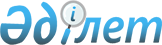 О внесении изменений и дополнений в решение маслихата города Астаны от 24 декабря 2004 года N 107/15-ІІІ "О городской программе функционирования и развития языков на 2005-2007 годы"
					
			Утративший силу
			
			
		
					Решение Маслихата города Астаны от 30 марта 2007 года N 355/45-III. Зарегистрировано в Департаменте юстиции города Астаны 4 мая 2007 года N 466. Утратило силу решением маслихата города Астаны от 12 декабря 2007 года N 29/6-IV



      Рассмотрев предложение акимата города Астаны, руководствуясь 
 статьей 6 
 Закона Республики Казахстан от 23 января 2001 года "О местном государственном управлении в Республике Казахстан", маслихат города Астаны 

РЕШИЛ:





      1. Внести в 
 решение 
 маслихата города Астаны от 24 декабря 2004 года N 107/15-ІІІ "О городской программе функционирования и развития языков на 2005-2007 годы" (зарегистрировано в Реестре государственной регистрации нормативных правовых актов за N 375, опубликовано в газетах "Астана хабары" N 28-29 от 26 февраля 2005 года и "Вечерняя Астана" N 36, 39 от 10 и 15 марта 2005 года) следующие изменения и дополнения:



      в городской программе функционирования и развития языков на 2005-2007 годы, утвержденной указанным решением:



      в разделе 8 главу 2 дополнить пунктами 24-1, 24-2, 24-3, 24-4, 24-5, 24-6, 24-7, 24-8, 24-9, 24-10, 24-11, 24-12 согласно приложения 1 к настоящему решению;



      пункт 27 главы 3 раздела 8 изложить в новой редакции согласно приложения 2 к настоящему решению;



      в разделе 8 главу 4 дополнить пунктами 55, 56, 57, 58 согласно приложения 3 к настоящему решению.




      2. Настоящее решение вводится в действие со дня принятия.

      

Председатель сессии




      маслихата города Астаны


      

Секретарь маслихата




      города Астаны





Приложение N 1       



к решению маслихата  



города Астаны        



от 30 марта 2007 года



N 355/45 - ІІІ       

              Дополнение к плану мероприятий по реализации Городской программы



                  функционирования и развития языков на 2005-2007 годы

       2. Функционирование языков в сфере государственного управления и делопроизводства


      Секретарь маслихата города Астаны





Приложение N 2       



к решению маслихата  



города Астаны        



от 30 марта 2007 года



N 355/45 - ІІІ       

                     Изменение в план мероприятий по реализации Городской



                 программы функционирования и развития языков на 2005-2007 годы

                               3. Научно-лингвистическое обеспечение


      Секретарь маслихата города Астаны





Приложение N 3       



к решению маслихата  



города Астаны        



от 30 марта 2007 года



N 355/45 - ІІІ       

Дополнение к плану мероприятий по реализации Городской программы



функционирования и развития языков на 2005-2007 годы

4. Языковое развитие в сфере культуры, средств массовой информации



и обслуживания населения 


      Секретарь маслихата города Астаны 


					© 2012. РГП на ПХВ «Институт законодательства и правовой информации Республики Казахстан» Министерства юстиции Республики Казахстан
				
N

1.

2.

3.

4.

7.

8.

24- 1.

Оказание



содействия в



подготовке



и выпуске раз-



даточных



матералов,



содержащих



необходимый



словарный



запас по



различным



сферам жизни,



для использо-



вания в работе



по делопро-



изводству на



государствен-



ном языке



служащими ап-



паратов акима



города и аки-



мов районов,



департаментов



и управлений.

Инфор-



ация

Аппараты



акима



города и



акимов



районов,



департа-



менты и



управле-



ния

Май



2007 г.

Не тре-



бует



финан-



сиро-



вания

24-2.

Приобретение словарей, содержащих необходимый словарный минимум для использования в работе по делопроиз-



водству



на государст-



венном языке.

Отчет

Управле-



ние по



развитию



языков

Май-



июнь



2007 г.

570



тыс.



тенге

В пре-



делах



средств



местного



бюджета

24-3.

Проведение



конкурса среди



государст-



венных



служащих,



осуществляющих



подготовку



документов



на государст-



венном языке.

Отчет

Управле-



ние по



развитию



языков

ІІ, ІІІ



кварталы



1 раз,



ІV квартал



2 раза

4 млн.



400



тыс.



тенге

В пре-



делах



средств



местного



бюджета

24-4.

Организация



методической



и консульта-



тивной помощи



служащим по



вопросам



ведения



делопроиз-



водства на



государст-



венном языке.

Инфор-



мация

Управле-



ние по



развитию



языков

По отдель-



ному плану

Не тре-



бует



финан-



сиро-



вания

24-5.

Координация



деятельности



центров по



обучению



языкам.

Инфор-мация

Управле-



ние по



развитию



языков

Постоянно

Не



тре-



бует



финан-



сиро-



вания

24-6.

Проведение



конференции по



обмену опытом



и изучению



методики



преподавания



казахского



языка в



центрах по



обучению



государ-



ственному



языку.

Инфор-



мация 

Управле-



ние по



развитию



языков 

Май-июнь



2007 г.

304



тыс.



568



тенге

В



пределах



средств



местного



бюджета

24-7.

Совершен-



ствование



методики



преподавания



казахского



языка в



центрах



по обучению



языкам.

Инфор-мация

Управле-



ние по



развитию



языков 

Посто-



янно

Не



тре-



бует



финан-



сиро-



вания

24-8.

Организация



курсов



казахского



языка на базе



центров



по обучению



языкам,



общеобразова-



тельных



школ и



средних



специальных



учебных



заведений.

Отчет

Управле-



ние по



развитию



языков,



Департа-



мент



образо-



вания

В



течение



года 

Не



тре-



бует



финан-



сиро-



вания

24-9.

Проведение



лекций и



семинаров для



слушателей



курсов



казахского



языка с



участием



психологов.

Инфор-



мация

Управле-



ние по



развитию



языков,



Департа-



мент



обра-



зования

В течение



года

3 млн.



614



тыс.



016



тенге

В пре-



делах



средств



местного



бюджета

24-10.

Проведение



семинаров,



тренингов,



мастер-



классов,



"круглых



столов"



по вопросам



повышения



эффективности



занятий



по обучению



языкам,



ведения



делопроизвод-



ства на



государствен-



ном языке



с привлечением



ученых и



опытных



методистов.

Отчет

Управле-



ние по



развитию



языков,



Департа-



мент



образо-



вания

По



отдель-



ному



плану

4 млн.



237



тыс.



080



тенге

В



пределах



средств



местного



бюджета

24-11.

Подготовка



методических



материалов



(брошюр) по



обобщению



опыта по



использованию



инновационных



технологий в



обучении



языкам.

Инфор-



мация

Управле-



ние по



развитию



языков,



Департа-



мент



образо-



вания

По



отдель-



ному



плану

94



тыс.



200



тенге

В



пределах



средств



местного



бюджета

24-12.

Оказание



содействия в



разработке



автоматизиро-



ванной



системы



мониторинга,



контроля и



оценки уровня



знаний по



казахскому



языку.

Инфор-



мация 

Управле-



ние по



развитию



языков 

Май



2007 г.

Не



тре-



бует



финан-



сиро-



вания

№N

1.

2.

3.

4.

7.

8.

27.

Проведение



социологи-



ческих



исследований



по применению



государ-



ственного



языка



в различных



сферах жизни



общества.

Информация

Управление



по развитию



языков

В



течение



года

2 млн.



396



тыс.



826



тенге

В



пределах



средств



местного



бюджета

№N

1.

2.

3.

4.

7.

8.

55.

Подготовка и выпуск видеороликов по поддержке развития языков народов Казахстана.

Информация

Управление



по развитию



языков

В



течение



года 

7 млн.



290тыс.



тенге

В



пределах



средств



местного



бюджета

56.

Подготовка и выпуск



наглядной печатной



продукции по поддержке



развития языков народов



Казахстана.

Информация

Управление



по развитию



языков

В



течение



года 

3 млн.



640 тыс.



тенге

В



пределах



средств



местного



бюджета

57.

Создание условий для применения государственного языка в сфере транспорта и связи, торговли,



здравоохранения,



обслуживания населения и справочно-



информационной службе.

Отчет

Депар-



таменты



пассажир-



ского



транспорта



и авто-



мобильных



дорог,



предприни-



мательства



и



промышлен-



ности,



здраво-



охранения,



ГЦТ "Аста-



нателеком",



справочно-



информа-



ционная



служба

В



течение



года 

Не требует



финансиро-



вания

58.

Установка пилонов, других средств визуальной информации с указанием адресов расположения центров по обучению языкам.

Отчет

Аппараты



акимов



районов

В



течение



года 

4 млн.



тенге

В



пределах



средств



местного



бюджета

Итого:

53144
